物理作業程序記述寫作WS 5姓名:________________________                        分數:_________班級:  ____   班號: ____2012 DSE  物理 卷一 乙部 題10現給予你一條長導線、一對和一個可檢測微細電流的光束電流計。輔以繪圖，描述一實驗以探究當導體於磁場內運動時，影響其感生電動勢的兩個因素。 															 (7 分)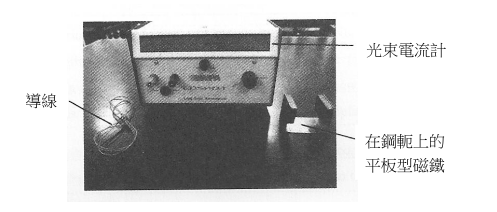 __________________________________________________________________________________________________________________________________________________________________________________________________________________________________________________________________________________________________________________________________________________________________________________________________________________________________________________________________________________________________________________________________________________________________________________________________________________________________________________________________________________________________________________________________________________________________________________________________________________________________________________________________________________________________________________________________________________________________________________________________________________________________________________________________________________________________________________________________________________________________________________________________________________________________________________________________________________________